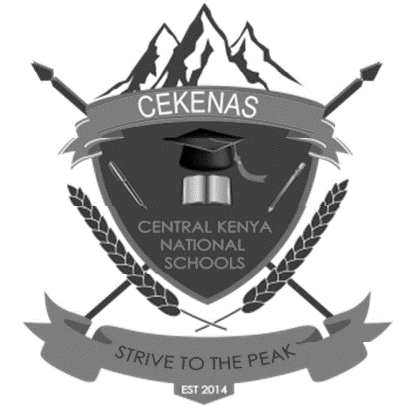 CEKENAS END OF TERM TWO EXAM-2022FORM FOUR EXAMKenya Certificate of Secondary Education. (K.C.S.E)Geography paper 1312/1MARKING SCHEME(a)Give two evidences supporting the Nebula Cloud theory on the origin of the earth. 	           All planets undergo rotation and revolution.Temperatures of the planets increases with the increase in depth.- Material making up the Nebula were hot hence planets nearer the centre of the solar system have higher temperature than those far away. 					  											(2x1 = 2mks)The diagram below represents the revolution of the earth. 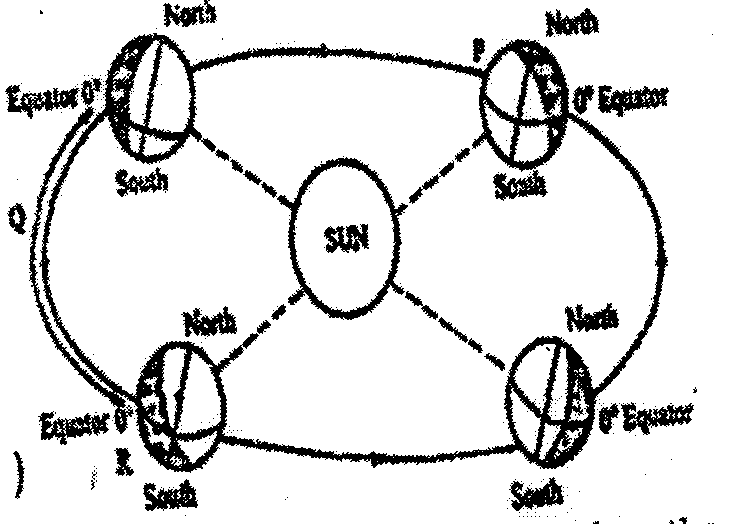 	    (i) Give three climatic conditions in Europe when the earth is in position A. 		High temperaturesHigh rainfallConvergence of windsLow atmospheric pressureHigh humidityIt is cloudy 									         (3x1 = 3mks)(a) Give two forces that may cause faulting process. 					        	Tensional forces Compressional forcesVertical forces 								         (2x1 = 2mks)  	      (b) Describe how a block mountain is formed through compressional forces. 		         Earth crustal rock are subjected to compressional forces developing reversed faults.Continued subjection to compressional forces on crustal rocks triggers off vertical forces.Vertical forces pushes the middle block up at higher level while the side block remains at the        original positions.The raised middle block that is above the surrounding sides blocks forms block mountains.         (3x1 = 3mks)(a) What is natural vegetation? 	It is the plant cover that grows wildly on the earth’s surface without interference from man and his animals. 								(2x1 = 2mks)    (b) Identify the temperature grassland in the following countriesArgentina - Pampas								South Africa - Veldts								                Australia – Downs   	                   	         (3x1 = 3mk)		                 (a) Name two types of tides. 								      Spring tidesNeap tidesApogean tidesPerigean tides         (2x1 = 2mks)    	     (b) State three conditions necessary for formation of a beach. 				           Presence of abundant supply of material to be deposited.Presence of a shallow shore/ continental shelfA relatively weak long shore currentGently sloping land at the sea shoreA weak backwash/ constructive wave.         (3x1 = 3mks)(a) Study the diagram below and answer the questions that follow.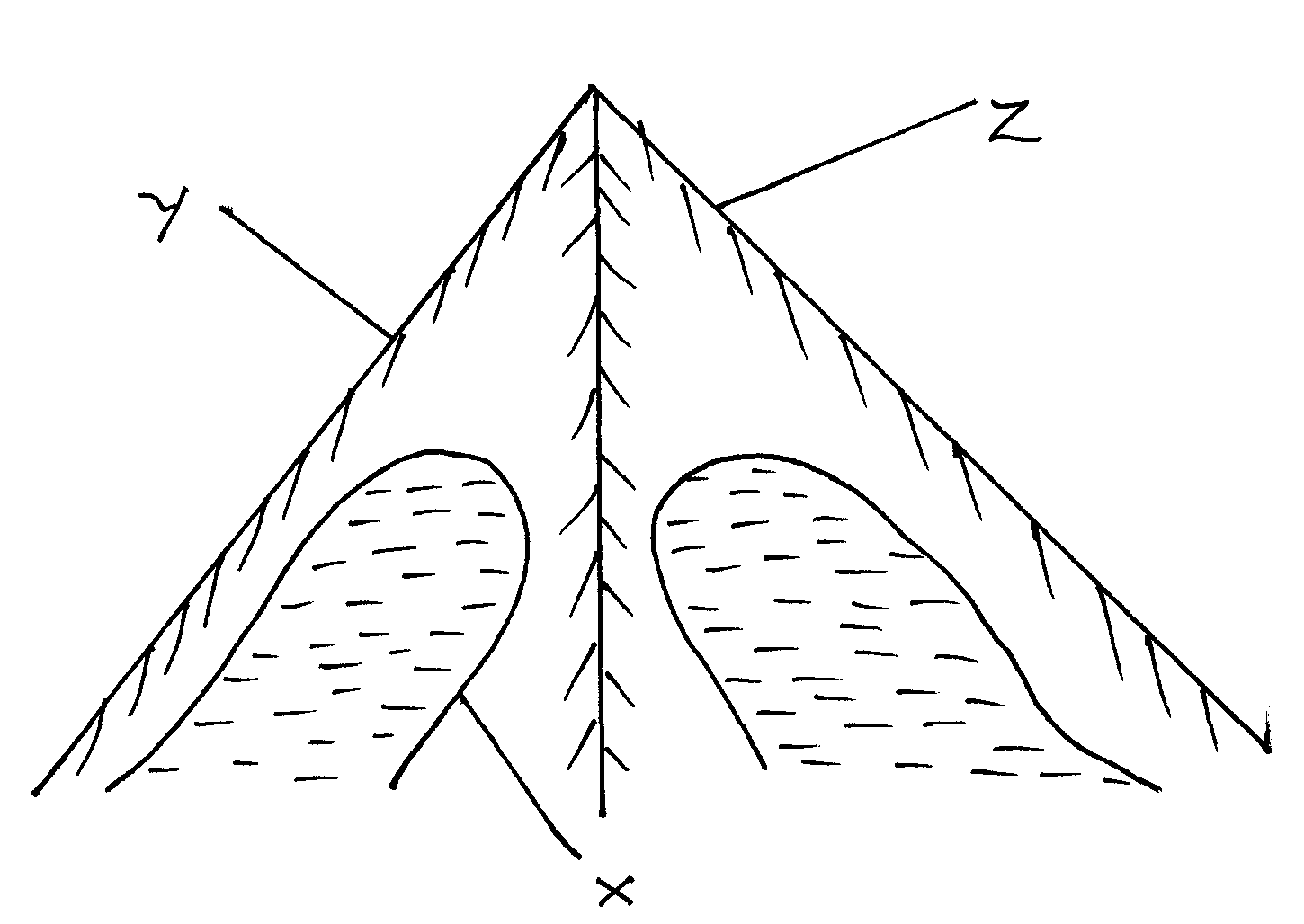 Name the features markedX – Corrie/ cirque									    (1 Mark)Y - Arete									 	    (1 Mark)            Z – Pyramidal peak									    (1 Mark)Identify two processes through which the feature marked X is formed. 			          AbrasionPlucking   (2x1 = 2mks)SECTION BAnswer question 6 and any other two questions from this section.Study the map of Nyeri 1: 50 000 (sheet 120/4) provided and answer the following questions.(i) Identify the sheet number of the map provided  					         (1mk)120/4            (ii) Convert the scale of map into a statement scale. 					(2mks) Therefore 1 cm rep 0.5km or 1 cm rep What is the bearing of the trigonometrical station 1906 in grid square 6860 from the trigonometrical station 1865 in grid square 6957. 				   (2 marks)   or N22W (i) Identify two physical features found in grid square 6259. 				       (2mks)Stream/riverRiver/valleyScrub vegetationWoodland vegetation         (ii) Give the latitudinal extent of the area covered by the map. 				       (2mks)   Latitudinal extent =        (iii) Identify two districts in the area covered by the map. 					       (2mks)Nyeri district Laikipia district (i)Using a scale of 1 cm represents 20m, draw a cross section from Easting 68 to Easting 74 along Northing 64. 										(4mks)On it mark and nameA hill top 											   (1mk)A stream/river 										   (1mk)All weather road loose surface 								   (1mk)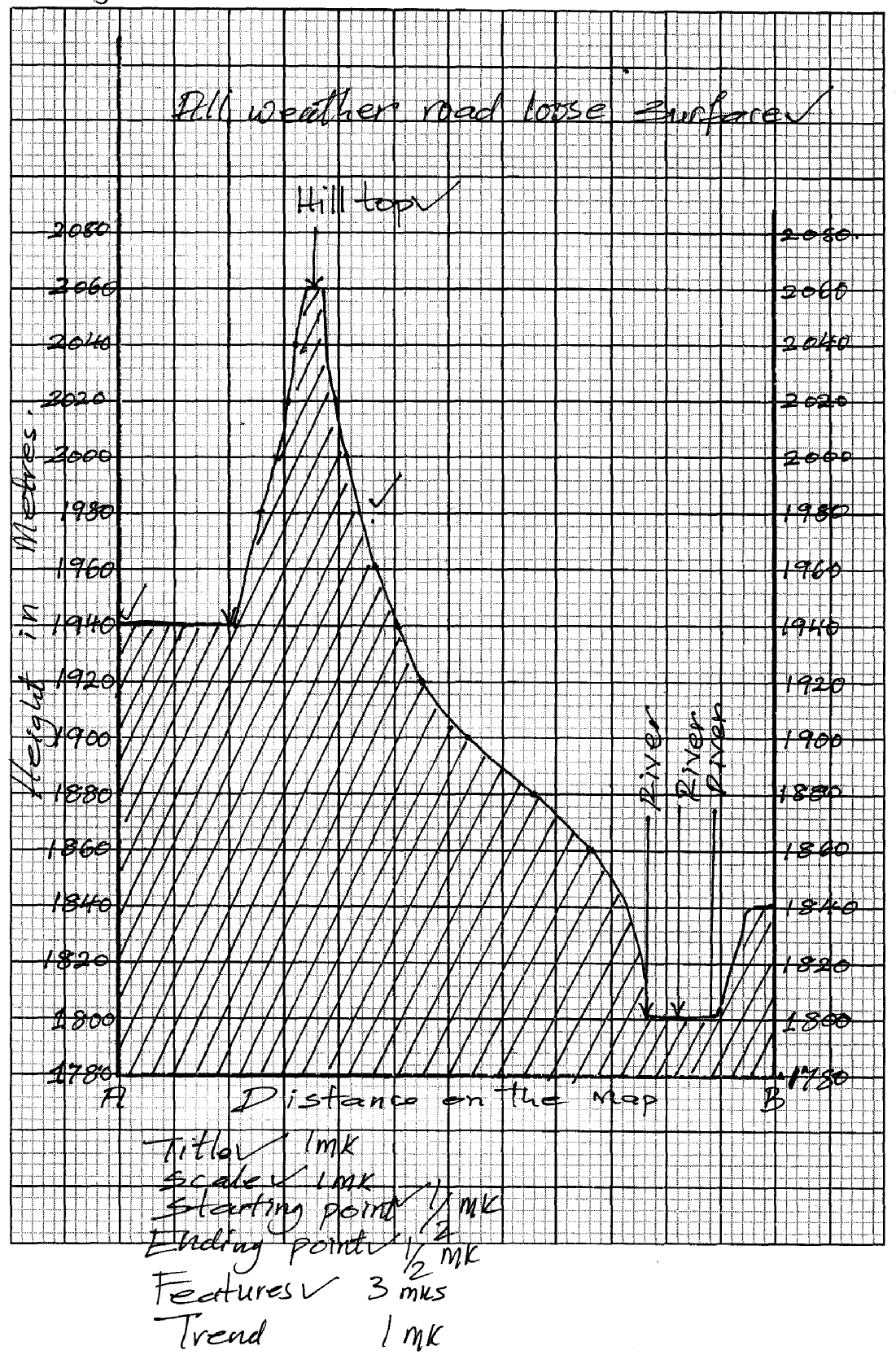 (ii) Calculate the vertical exaggeration of the cross-section. 				       (2mks)(d) Citing evidence from the map identify two social services offered in Mweiga township.Recreation services as evidenced by presence of youth clubEducation as evidenced by presence of school Medical/ Health as evidenced by presence of dispensaryAdministration as evidence by the chief’s officeSecurity as evidenced by presence of police station.          (2x2 = 4mks)(a) What is climate 							Climate is the average weather conditions of a place over a long period of time.         (2x1 = 2mks)(b) (i) Explain two effects of climate change on the physical environment. 			Global warming and increase in temperatures.Increased temperature may lead to melting of ice caps and ice sheets leading to rising sea level.Increase in temperatures may result to high evaporation leading to drought.May cause changes in rainfall patterns in different parts of the world.         (2x2 = 4mks)     (ii) State four characteristics of the hot dessert climate. 						High temperatures during the day and low temperatures during the night due to high terrestrial radiation.High diurnal range of temperatureClear and cloudless skiesReceives less than 250mm of rainfall annuallyReceive short and torrential rains which cause flash floodsHumidity is low and evaporation rate is high Sandstorms are very commonHigh wind velocity due to the frictional force.         (4x1 = 4mks)Using a well-labelled diagram, explain the formation of anabatic winds. 	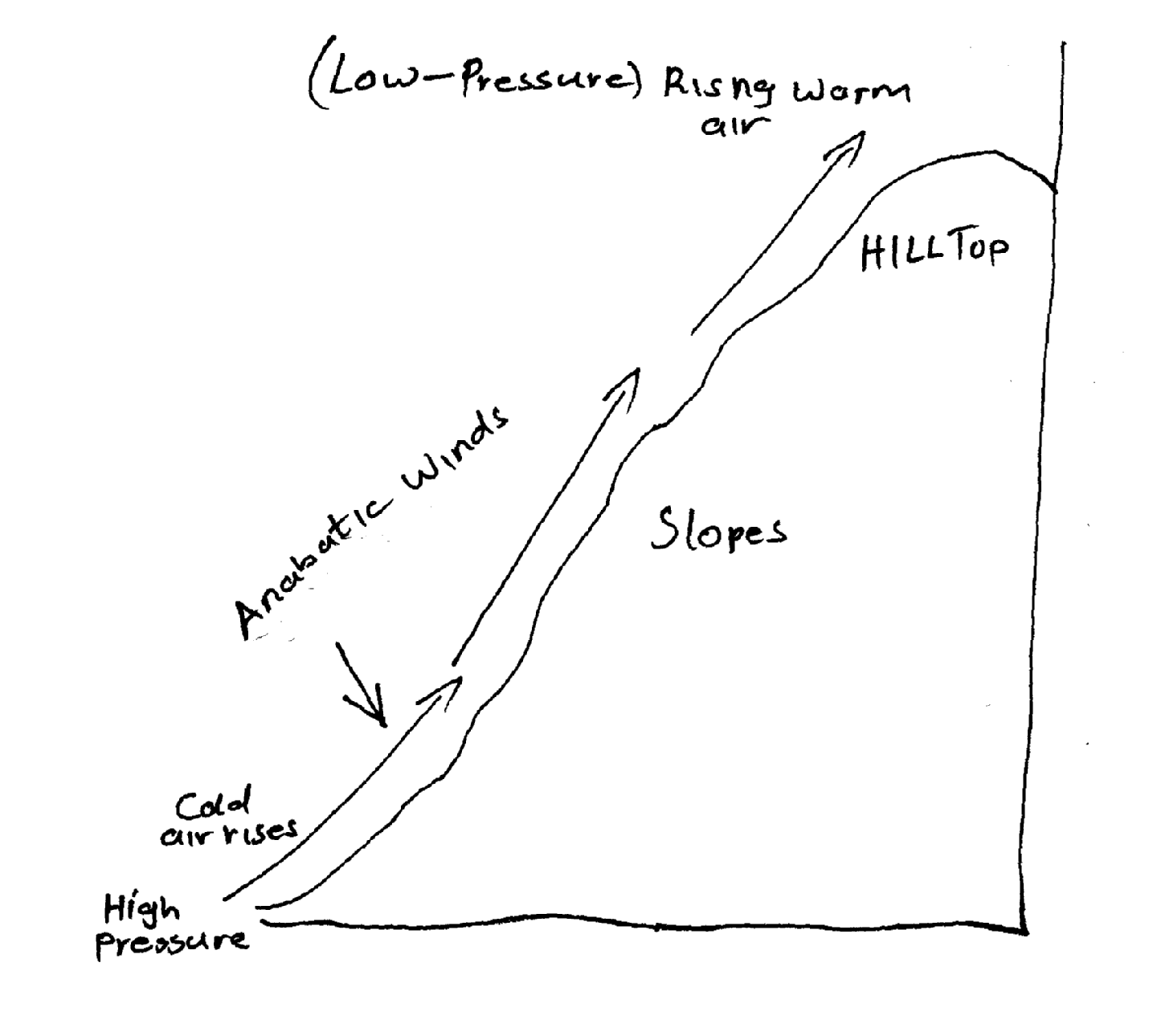 During the day, mountain slopes are heated and warm faster than in the valley bottoms.Low pressure develops on mountain slopes than at the valley bottomsThe air on the mountain slopes expands and rises by convection.The cool air from the valley bottom rises as anabatic wind to take its place         (5x1 = 5mks)(d) (i) Define micro climate. 										 Climate experienced within a small or restricted area which is different from general climate in the region.         (1x2= 2mks)     (ii) Explain four human activities that can lead to aridity and desertification. 			  Clearing of vegetation for settlement and agriculture interfering with the water cycle causing drying up.Overstocking that leads to overgrazing leaving the land bear exposing to soil erosion.Poor agricultural practices such as over- cultivating, monoculture, slashing and burning leading to soil erosion.Poor irrigation methods leading to evaporation and salts brought from below to the surface and deposited on the top soil making soils salty and unable to support plants.Industrial release of greenhouse gasses like CO2 to the atmosphere which absorb heat rising earth’s temperatures.         (4x2 = 8mks)8. (a) Identify the types of earthquake waves. 							  Primary waves Secondary wavesLongitudinal waves/L waves         (1x2 = 2mks)    (b) (i) Describe two ways in which the strength of an earthquake is measured.  		The strength of an earthquake is measured by its intensity.Intensity measures how strong and hard an earthquake shakes the groundIt is measured on the Mercalli scale or Rossi Farrell scaleThe strength is measured by its magnitudeMagnitude measures the amount of energy released by an earthquake.It is measured on the Ritcher scale         (2x2 = 4mks) (ii) Human causesUse of explosivesUnderground nuclear testsConstruction of large reservoirsMovement of trains         (3x1 = 3mks)(c) Explain four effects of earthquakes on physical environment. 					It causes landslides/slumpsIt causes raising or lowering of landIt causes faulting of the crustIt causes lateral or vertical displacement of rocksIt causes rising and lowering of the sea level.          (4x2 = 8mks)(d) Students from Karatina School carried out a field study of an area affected by earthquake.(i) Identify three effects they noticed on human environment. 					  Cracks in buildingsLandslides covering crops etc.Collapse of weak buildingsPanic and fear amongst peopleDeath and destruction of properties due to falling objects         (3x1 = 3mks)(ii) What are the advantages of collecting information in the area using photographs? 		  They are easy to takeCheap to produceCan be stored for future referencesEasy to extract information of well-labelledFeatures portrayed are realistic    												         (3x1 = 3mks)(iii) Give two problems that they are likely to experience 				  Inaccessibility of the area due to massive destructionThe rubble may obscure the evidenceLack of informers because people may have evacuated         (3x1 = 3mks)9. a) i) Distinguish between the river system and river interfluves 				River system is the main river and its tributaries while river interfluves is the high areas in between the tributaries.         (1x2 = 2mks)ii) Give three types of river erosion. 								Head ward erosionVertical erosionLateral erosion         (3x1 = 3mks)b) i) What is a waterfall? 									           A waterfall is the sharp break in the river channel over which the river falls         (1x2 = 2mks)ii) Give four types of waterfalls. 							  	           Waterfalls formed where a river channel passes over underlying hard rockWaterfall formed where there is vertical hard work along the river channel.Waterfall formed where the river course flows over a fault scarp.Waterfall formed where a river enters a coastal plain from a plateauWaterfall as a result of river rejuvenationWaterfall formed where a river channel flows over underlying volcanic dykes, lava dorms or plugsWaterfall formed where a river enters the sea through a cliff.Waterfall formed in a glaciated upland where a river flows from a hanging valley and plunges into a u-shaped valley. Any (4x1 = 4mks)c) Describe each of the following drainage patterns.i) Dendritic pattern 										          The pattern develops in areas where rocks have uniform structure.The direction of flow is influenced by the slope of the landThe tributaries join the main river at acute angles.The tributaries join the main river forming a shape like that of a tree and its branches.Rivers join the main river from many directions. Any (4x1 = 4mks)ii) Trellis pattern 										         The pattern develops where soft and hard rocks alternate vertically.The tributaries join the main river at right angles.The consequent streams are parallel to the main river.Some consequent streams flow to the opposite direction of the main river.The main river and its tributaries form a rectilinear pattern. Any (4x1 = 4mks)d) Your class is required to carry out a field study on the lower course of a river.i) Give three advantages of dividing the class into groups. 					          The class would be able to study the entire course of the river.It will enable them to obtain detailed information on the river.It will enable the field study to be carried in an orderly way.It will encourage participation of all the members of the classIt will facilitate more interaction among the group members. 												Any (3x1 = 3mks)ii) List three features the students would identify. 	Alluvial fanMeanders Oxbow lakesNatural leveesDeferred tributariesBraided channelsFlood plainsDeltaDistributaries  Any (4x1 = 4mks)10. a) i) Define the term ‘leaching’. 									It is the removal by rainwater on soluble mineral matter in solution from the upper horizon or the soils (horizon A) to the lower horizons of the soils.         (1x2 = 2mks)     (ii) State two factors that contribute to the leaching of soils. 					Nature of the soils especially its texture and solubility or its mineralsHigh rainfall in the rain season alternating with a dry seasonTopography Any (2x1 = 2mks)b) (i) Explain how laterization (ferrallization) occur. 						  (6mks)It occurs in areas which experience alternating wet and dry seasons especially the warm hot humid tropical regions.During the wet season mineral salts in the A- horizon dissolve in percolating rain water.The dissolved minerals percolate from A – horizon downwards i.e. leached out.The soil solution also cause removal or silica in a process called desilication.The dissolved minerals are deposited in the lower layer in a process known as precipitation.Insoluble minerals such as iron and aluminum oxides accumulate in A – horizon to form a crust known as laterite.-There is rapid circulation or bases between the soil and the vegetation because or abundance of leaf litter and its rapid decay.(ii) State three types of soils degeneration. 								Physical degenerationChemical degenerationBiological degeneration                     (3x1 = 3mks)c (i) Explain four ways in which vegetation protects the soils and prevents soil erosion. 		The leaf cover helps to reduce the force or rain drops which would otherwise loosen and remove soil particles if their force was not checked.vegetation cover increases the rate or infiltration or rainwater and thus reduces surface run-offPlant roots which penetrate the soil create space through which water percolates deep into the ground.A wide – spreading and deeply penetrating root system is very effective in binding the soil particles together.Plant cover breaks the force of wind at ground and reduces evaporation which would otherwise dry and loosen the soil.Decayed vegetable matter provides humus which binds the soil particles together.Any (4x2 = 8mks)(ii) State four advantages of mulching soil using organic matter. 					It reduces the rate of evaporation of water from the soil It protects the soil from erosionIt increases the humus content of the soil when they disintegrateIncreases the rate of infiltration of water into the soilThe mulch provide suitable habitat for borrowing animals which churn the soil and improve its texture and capacity. Any (4x1 = 4mks)